Publicado en  el 13/12/2016 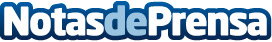 Las mejores extensiones donde guardar fragmentos de webs en el navegador Google ChromeAunque internet no es algo desconocido para la sociedad, aun hay muchas acciones que quedan fuera de alcanceDatos de contacto:Nota de prensa publicada en: https://www.notasdeprensa.es/las-mejores-extensiones-donde-guardar Categorias: Imágen y sonido Telecomunicaciones E-Commerce Dispositivos móviles http://www.notasdeprensa.es